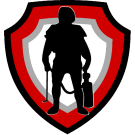 Коммерческое предложениеОказываем услуги дезинсекции машин каршеринга, такси, личных автомобилей, общественного транспорта, включая автобусы, троллейбусы, трамваи и другие транспортные средства в Екатеринбурге и Свердловской области согласно инструкциям Роспотребнадзора по профилактике коронавируса.Стоимость дезинфекции транспортных средств от короновируса складывается из цены применяемых дезинфицирующих препаратов, амортизации оборудования и стоимости труда специалистов-дезинфекторов.Кроме того, цена зависит и от количества транспортных средств, которые можно обработать на одной площадке – в одном месте и в одно время.В стоимость дезинфекционной обработки входит:Распыление в салоне дезинфектанта с помощью генератора холодного тумана;Протирка ручек открывания дверей и стеклоподъёмников;Протирка руля и подлокотника;Протирка кнопок и клавиш;Протирка поручней.Для дезинфекции транспортных средств и профилактики передачи коронавирусной инфекции или в рамках заключительной дезинфекции от COVID-19, мы используем препараты, рекомендованные Роспотребнадзором (письмо от 23 января 2020 г. N 02/770-2020-32).  Обработку проводят специалисты – дезинфекторы 3 разрядаКоличество транспортных средств на одной площадкеСтоимость, рублей.Стоимость, рублей.Стоимость, рублей.Стоимость, рублей.Количество транспортных средств на одной площадкеЛичный легковой автомобиль, каршеринг, таксиМинивэнАвтобус, троллейбус, трамвайГрузовые автомобили в зависимости от размера110002200350020002-1075020003200150011-30500170030001200Более 30договорнаядоговорнаядоговорнаядоговорнаяПРЕДЛАГАЕМ ПРОВЕДЕНИЕ ОБЕЗЗАРАЖИВАЮЩИХ МЕРОПРИЯТИЙ В НОЧНЫЕ ЧАСЫ, А ТАКЖЕ В ВЫХОДНЫЕ И ПРАЗДНИЧНЫЕ ДНИ БЕЗ УЩЕРБА ДЛЯ ВАШЕГО ДЕЛА!